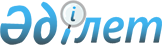 Об утверждении норм образования и накопления коммунальных отходов по городу Есиль
					
			Утративший силу
			
			
		
					Решение Есильского районного маслихата Акмолинской области от 1 июля 2020 года № 73/2. Зарегистрировано Департаментом юстиции Акмолинской области 9 июля 2020 года № 7943. Утратило силу решением Есильского районного маслихата Акмолинской области от 30 июля 2021 года № 9/5
      Сноска. Утратило силу решением Есильского районного маслихата Акмолинской области от 30.07.2021 № 9/5 (вводится в действие по истечении десяти календарных дней после дня его первого официального опубликования).
      В соответствии с подпунктом 1) статьи 19-1 Экологического кодекса Республики Казахстан от 9 января 2007 года, Есильский районный маслихат РЕШИЛ:
      1. Утвердить нормы образования и накопления коммунальных отходов по городу Есиль согласно приложению к настоящему решению.
      2. Настоящее решение вступает в силу со дня государственной регистрации в Департаменте юстиции Акмолинской области и вводится в действие со дня официального опубликования.
      "СОГЛАСОВАНО" Нормы образования и накопления коммунальных отходов по городу Есиль
      Условные обозначения:
      АЗС – автозаправочные станции
      м2 - квадратный метр
      м3 - кубический метр
					© 2012. РГП на ПХВ «Институт законодательства и правовой информации Республики Казахстан» Министерства юстиции Республики Казахстан
				
      Председатель сессии

А.Жорабек

      Секретарь

С.Агымбаева

      Акимат Есильского района
Приложение
к решению Есильского
районного маслихата
от 1 июля 2020 года № 73/2
№
Объект накопления коммунальных отходов
Расчетная единица
Годовая

норма м3
1
Домовладения благоустроенные и неблагоустроенные
1 житель
2,05
2
Общежития, интернаты, детские дома, 

дома престарелых и т.п.
1 место
1,59
3
Гостиницы, санатории, дома отдыха
1 место
0,86
4
Детские сады, ясли
1 место
0,51
5
Учреждения, организации, офисы, конторы, сбербанки, отделения связи
1 сотрудник
0,91
6
Поликлиники
1 посещение
0,08
7
Больницы, прочие лечебно-профилактические учреждения
1 койко-место
1,16
8
Школы и другие учебные заведения
1 учащийся
0,30
9
Рестораны, кафе, учреждения общественного питания
1 посадочное место
1,03
10
Театры, кинотеатры, концертные залы, ночные клубы, казино, залы игровых автоматов
1 посадочное место
0,13
11
Музеи, выставки
1 м2 общей площади
0,09
12
Стадионы, спортивные площадки
1 место по проекту
0,07
13
Спортивные, танцевальные и игровые залы
1 м2 общей площади
0,05
14
Продовольственные, промтоварные магазины, супермаркеты
1 м2 торговой площади
0,54
15
Торговля с машин
1 м2 торгового места
0,56
16
Рынки, торговые павильоны, киоски, лотки
1 м2 торговой площади
0,26
17
Оптовые базы, склады продовольственных товаров
1 м2 общей площади
0,18
18
Оптовые базы, склады промышленных товаров
1 м2 общей площади
0,35
19
Дома быта: обслуживание населения
1 м2 общей площади
0,52
20
Вокзалы, автовокзалы, аэропорты
1 м2 общей площади
0,43
21
Пляжи
1 м2 общей площади
0,29
22
Аптеки
1 м2 торговой площади
0,42
23
Автостоянки, автомойки, АЗС, гаражи
1 машино-место
2,10
24
Автомастерские
1 работник
1,80
25
Гаражные кооперативы
на 1 гараж
0,26
26
Парикмахерские, косметические салоны
1 рабочее место
1,53
27
Прачечные, химчистки, ремонт бытовой техники, швейные ателье
1 м2 общей площади
0,50
28
Мастерские ювелирные, по ремонту обуви, часов
1 м2 общей площади
0,90
29
Мелкий ремонт и услуги (изготовление ключей и т.д.)
1 рабочее место
0,51
30
Бани, сауны
1 м2 общей площади
0,21
31
Юридические, организующие массовые мероприятия на территории города
1000 участников
0,66
32
Садоводческие кооперативы 
1 участок
0,44